Русская народная сказкаКолобокАвтор – народ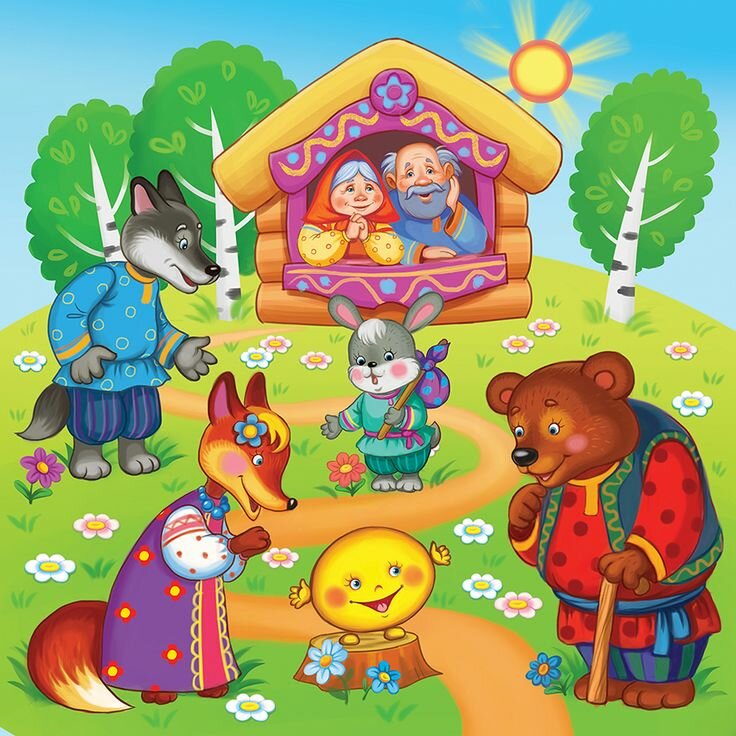 Подпиши картинки.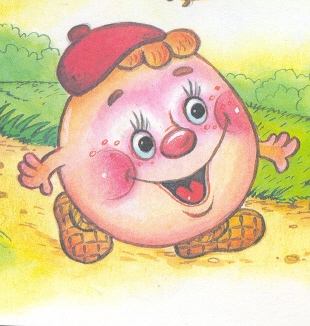 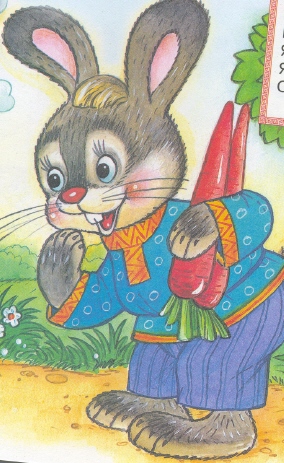 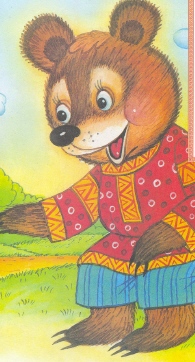 --------------------                     -------------------                    -----------------Дай характеристику героям. 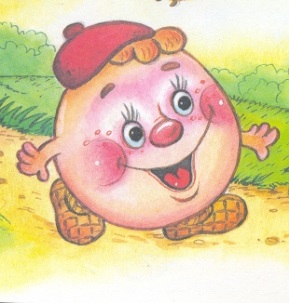 
  - Напиши:Лиса (какая?)__________________________________________________Колобок (какой?) _______________________________________________3. Ответь на вопросы:Кто испёк колобок?Колобок испекла ………….От кого ушёл колобок?Колобок ушёл от …………………………………………..А от кого колобок не смог уйти?Колобок не смог уйти от …………………Что случилось с колобком?Лиса его …………………………..- Расскажи сказку сам(а). 4. Выполни рисунок к сказке.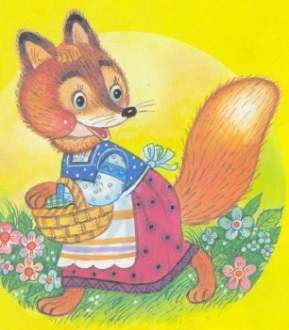    добрая                                                       рыжая                                                           хитрая                                                          злая  круглый вкусный  румяный    хитрый